ПКТ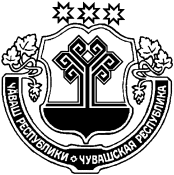 О внесении изменений в решение Собрания депутатов Ибресинского района Чувашской Республики от 09 декабря 2020 г. №5/5 ''Об утверждении Положения и состава административной комиссии при администрации Ибресинского района Чувашской Республики''В соответствии с Федеральным законом от 06 октября 2003 г. №131-ФЗ «Об общих принципах организации местного самоуправления в Российской Федерации», Законом Чувашской Республики от 30 мая 2003 г. N 17 "Об административных комиссиях", Собрание депутатов Ибресинского района Чувашской Республики  решило:1. Внести в Состав административной комиссии  при  администрации Ибресинского района Чувашской Республики, утвержденный  решением Собрания депутатов Ибресинского района Чувашской Республики от 09 декабря 2020 г. №5/5 "Об утверждении Положения и состава административной комиссии при администрации Ибресинского района Чувашской Республики" следующие изменения:1) вывести из  состава административной комиссии  при  администрации Ибресинского района Чувашской Республики Михайлову Ирину Николаевну - заведующего юридическим сектором администрации Ибресинского районаи ввести:Захарова Александра Леонидовича – заведующего сектора специальных программ администрации Ибресинского района;Камальтдинову Наталию Владимировну -  и.о.главного специалиста юридического сектора  администрации Ибресинского района.2. Настоящее решение вступает в силу после его официального опубликования. Глава  Ибресинского района                                                                        В.Е. РомановЧĂВАШ РЕСПУБЛИКИЧУВАШСКАЯ РЕСПУБЛИКАЙĚПРЕÇ РАЙОНĚНДЕПУТАТСЕН ПУХĂВĚЙЫШĂНУ08.04.2022            20/5  №Хула евěрлě Йěпреç поселокěСОБРАНИЕ ДЕПУТАТОВИБРЕСИНСКОГО РАЙОНАРЕШЕНИЕ08.04.2022             № 20/5поселок городского типа Ибреси